 ΚΑΤΕΡΙΝΗ     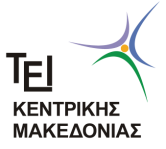 Open days στο ΤΕΙ3 η  Εβδομάδα Επιστήμης& και ΤεχνολογίαςΔιαλέξεις, Μαθήματα, Διαδραστικά πειράματαΈκθεση πειραματικών διατάξεων και επιστημονικών οργάνωνΚατερίνη, 6-13 Μαΐου 2017Βιβλιοθήκη και Αμφιθέατρο ΤμήματοςΔιοργάνωση:Τμήμα Διοίκησης Συστημάτων Εφοδιασμού (Logistics)&Μεταπτυχιακό Πρόγραμμα Σπουδών στηνΕφοδιαστική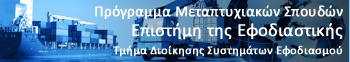 Συνδιοργάνωση:Διεύθυνση Δευτεροβάθμιας Εκπαίδευσης ΠιερίαςΤομέας Μετεωρολογίας και Κλιματολογίας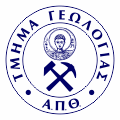 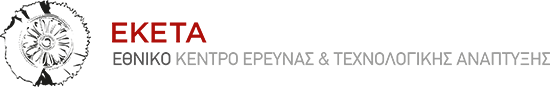 Ινστιτούτο Τεχνολογιών Πληροφορικής και ΕπικοινωνιώνΙνστιτούτο Έρευνας και Τεχνολογίας ΘεσσαλίαςΠρόγραμμα ΕκδηλώσεωνΣάββατο  6 Μαΐου  2017, 19.00-20.30, ΑμφιθέατροΕναρκτήρια εκδήλωση  με θέμα:  «Μετεωρολογία: Η επιστήμη του καιρού»Συνδιοργάνωση:Τομέας Μετεωρολογίας και Κλιματολογίας ,Τμήμα Γεωλογίας, ΑΠΘΗ Μετεωρολογία από την αρχαιότητα έως στο 21ο αιώνα.Χαράλαμπος Φείδας, Αν. Καθηγητής, Τομέας Μετεωρολογίας καιΚλιματολογίας, Τμήμα Γεωλογίας, Α.Π.Θ.Η διαδικασία της πρόγνωσης καιρού.Ιωάννης Τεγούλιας, Μετεωρολόγος, Κέντρο Μετεωρολογικών Εφαρμογών, ΕΛΓΑΓνωριμία με τα μετεωρολογικά όργανα.Ιωάννης Τεγούλιας, Μετεωρολόγος, Κέντρο Μετεωρολογικών Εφαρμογών, ΕΛΓΑ20.30-21.30 , ΒΙΒΛΙΟΘΗΚΗ ΤΜΗΜΑΤΟΣΠαρουσίαση της Έκθεσης  Πειραμάτων Φυσικής και Χημείας, και της Έκθεσης Μετεωρολογικών οργάνων.Παρουσίαση  της  εργασίας «Ασύρματη μεταφορά Ενέργειας - πηνίο Tesla, παρελθόν ή μέλλον;»( 50  Πανελλήνιο Βραβείο στον 9ο πανελλήνιο διαγωνισμό κατασκευών και πειραμάτων φυσικών επιστημών) Χρήστος Πετούσης  Φυσικός ,Καθηγητής Δευτεροβάθμιας ΕκπαίδευσηςΔευτέρα 8 Μαΐου έως και  Παρασκευή 12 Μαΐου 2017 Διαδραστική  Έκθεση Πειραμάτων Φυσικής και Χημείας με τους καθηγητές φυσικής  Χρήστο Πετούση  και Ευστάθιο Τασχουνίδη Σε όλη τη διάρκεια της εβδομάδας κάθε ημέρα  επισκέψεις σχολείων 9.00-11.00 και 11.00-13.00Απογεύματα  18.00-20.00  ελεύθερη είσοδος για το κοινό στη   Τετάρτη 10 Μαΐου 2017, 19.00-21.00, Αμφιθέατρο ΤμήματοςΕσπερίδα με θέμα : Επιστημονική Έρευνα και Καινοτομικές ΕφαρμογέςΣυνδιοργάνωση  με το Εθνικό Κέντρο Έρευνας  και Τεχνολογικής Ανάπτυξης ( ΕΚΕΤΑ)Δ.Φωλίνας : Αυτοματισμοί και Τεχνολογίες στην Εφοδιαστική ΑλυσίδαΕκπρόσωποι ερευνητικών ομάδων και Ερευνητές του ΕΚΕΤΑ : Καινοτομικά προϊόντα και υπηρεσίες ως αποτέλεσμα επιστημονικής έρευνας.Παρασκευή 12  Μαΐου 21.00-22.30 στην Αυλή του ΤΕΙΒραδιά παρατήρησης ουρανίων σωμάτων με τηλεσκόπια στην αυλή του ΤΕΙΣάββατο 13 Μαΐου 21.00 στην Αυλή του ΤΕΙΗ Τεχνολογία των εφέ και οι εφαρμογές στα ηλεκτρικά όργανα μουσικής.Ηλίας Κατσιάνος , Μουσικός , Καθηγητής  R.G.D.Ακολουθεί Ροκ Συναυλία με το συγκρότημα του Ηλία Κατσιάνου  Strange  dazeΓιάννης Τάκος  Τραγούδι, Γιάννης Μυγδαλιάς Μπάσο, Νίκος Μαυρομάτης Κιθάρα, Τάσος Τσιώνης Τύμπανα ΠΡΟΓΡΑΜΜΑΤΙΣΜΕΝΕΣ ΠΑΡΟΥΣΙΑΣΕΙΣ ΠΕΙΡΑΜΑΤΩΝΦΥΣΙΚΗΣ ΚΑΙ ΧΗΜΕΙΑΣΔευτέρα 8 Μαΐου έως και  Παρασκευή 12 Μαΐου 2017 Διαδραστική  Έκθεση Πειραμάτων Φυσικής και Χημείας με τους καθηγητές φυσικής  Χρήστο Πετούση  και Ευστάθιο Τασχουνίδη Σε όλη τη διάρκεια της εβδομάδας κάθε ημέρα  επισκέψεις σχολείων 9.00-11.00 και 11.00-13.00Απογεύματα  18.00-20.00  ελεύθερη είσοδος για το κοινό στη   Βιβλιοθήκη του Τμήματος Διοίκησης Συστημάτων ΕφοδιασμούΦαινόμενα και πειραματικές διατάξεις   που    θα παρουσιάζονται  με αναφορά στο έργο μεγάλων επιστημόνων:1.Νίκολα Τέσλα :  Συντονισμός – παραγωγή υψηλής τάσης -  Πηνίο Tesla.2. Λεόν Φουκώ  : Στροφορμή – Εκρρεμές του Φουκώ – γυροσκόπιο - μαγνητική αιώρηση.3.Χάινριχ Ρούμπενς :  Στάσιμα κύματα  - σωλήνας Rubens.4.Ισσάκ Νεύτων :  Πτώση των σωμάτων στο κενό.                                   Ανάλυση του λευκού φωτός με πρίσμα – έγχρωμη όραση ( R G B ).5.Λεονάρντο Ντα Βίντσι –Μαρέν Μερσεν :  Ηχητικά κύματα - Διάδοση του ήχου στο κενό.6. Ήρων ο Αλεξανδρεύς :  Ενέργεια ατμού – ατμοστρόβιλος του Ήρωνα.7 . Ρόμπερτ Βαν Ντε  Γκράαφ : Στατικός ηλεκτρισμός-Γεννήτρια υψηλής τάσηςΕπίσης θα επιδεικνύεται  :Ομάδα πειραμάτων σχετικά με την ατμοσφαιρική πίεση και τα μετεωρολoγικά φαινόμενα  1. Δημιουργία στρόβιλου  φωτιάς – καπνού.2. Δημιουργία στρόβιλου νερού .3. Δημιουργία σύννεφου .4. Ατμοσφαιρική πίεση ( διάφορα πειράματα )Ομάδα πειραμάτων και φαινομένων Χημείας :1 .Οξέα-Βάσεις και pH - Αλλαγή χρώματος δεικτών.2. Χημική  Αντίδραση εξουδετέρωσης και χρωματικές αλλαγές  .3. Κατάλυση Χημ.Αντιδράσεων( το τζίνι στο μπουκάλι– η οδοντόκρεμα του ελέφαντα).4. Χημική ισορροπία και  οξειδοαναγωγή  ( Το  μπλε μπουκάλι )5. Ηλεκτρολυτική διάσπαση νερού – σύνθεση νερού.Επίσης θα γίνεται ξενάγηση στην Έκθεση πειραματικών διατάξεων και Μετεωρολογικών Οργάνων που ευγενικά παραχωρούνται από τον Tομέα Μετεωρολογίας και Κλιματολογίας του Γεωλογικού Τμήματος του ΑΠΘΕλεύθερη παρακολούθηση των μαθημάτων του Μεταπτυχιακού Προγράμματος στην Εφοδιαστική Σάββατο 6 και 13  Μαΐου ΏΡΑ  10.00 ΔΙΑΧΕΙΡΙΣΗ ΑΠΟΘΕΜΑΤΩΝ ΚΑΙ ΣΥΣΤΗΜΑΤΑ ΑΠΟΘΗΚΕΥΣΗΣ ΑΠΟΘΗΚΩΝΚυριακή 7 και 14 Μαΐου  ΏΡΑ 10.00 ΠΛΗΡΟΦΟΡΙΑΚΑ ΕΠΙΧΕΙΡΗΣΙΑΚΑ ΣΥΣΤΗΜΑΤΑ ΚΑΤΕΡΙΝΗ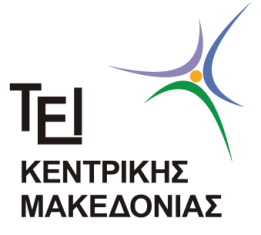 Open days στο ΤΕΙ3 η  Εβδομάδα Επιστήμης & ΤεχνολογίαςΔιαλέξεις, Μαθήματα, Διαδραστικά πειράματαΈκθεση πειραματικών διατάξεων και επιστημονικών οργάνωνΚατερίνη, 6-13 Μαΐου 2017Βιβλιοθήκη και Αμφιθέατρο ΤμήματοςΤμήμα Διοίκησης Συστημάτων Εφοδιασμού (Logistics)&Μεταπτυχιακό Πρόγραμμα Σπουδών στηνΕφοδιαστικήΗ παρακολούθηση των εκδηλώσεων είναι ελεύθερη και ανοικτή σε όλουςΕπικοινωνία-Δηλώσεις συμμετοχής Κανελλοπούλου 2,60100 Κατερίνη Τηλ: 23510.20940 Fax:  23510.47860: http://logistics.teicm.grEmail: logistics@teicm.gr http://masterlogistics.teicm.gr masterlogistics@teicm.gr